Stagione Sportiva 2021/2022Comunicato Ufficiale N° 54 (Coppe) del 19/10/2021SOMMARIOSOMMARIO	1COMUNICAZIONI DELLA F.I.G.C.	1COMUNICAZIONI DELLA L.N.D.	1COMUNICAZIONI DEL COMITATO REGIONALE	1NOTIZIE SU ATTIVITÀ AGONISTICA	5COMUNICAZIONI DELLA F.I.G.C.COMUNICAZIONI DELLA L.N.D.COMUNICAZIONI DEL COMITATO REGIONALECOPPA ITALIA ECCELLENZAQUALIFICATE AL SECONDO TURNO:URBANIA CALCIO – FORSEMPRONESE 1949 SD.ARL – FABRIANO CERRETO – MONTEFANO CALCIO A R.L. – GROTTAMMARE C.1899 ARL – CALCIO ATLETICO ASCOLIComposizione gironiGirone 1A.S.D. URBANIA CALCIO F.C.   	FORSEMPRONESE 1949 SD.ARLA.S.D. 	FABRIANO CERRETOGirone 2S.S.D. MONTEFANO CALCIO A R.L. S.S.D. GROTTAMMARE C. 1899 ARL A.S.D. CALCIO ATLETICO ASCOLICalendario gare1^ giornata (MERCOLEDI’ 27.10.2021) – ora ufficiale (15,30)FORSEMPRONESE 1949 – URBANIA CALCIO			Rip.: FABRIANO CERRETOMONTEFANO CALCIO – CALCIO ATLETICO ASCOLI		Rip.: GROTTAMMARE C 18992^ giornata (MERCOLEDI’ 17/11/2021) – ora ufficiale (14,30)3^ giornata (MERCOLEDI’ 15/12/2021) – ora ufficiale (14,30)COPPA ITALIA PROMOZIONEQUALIFICATE AL SECONDO TURNO:FERMIGNANESE – K SPORT MONTECCHIO – ATLETICO MONDOLFOMAROTTA – PORTUALI CALCIO ANCONA – OSIMANA – VIGOR CASTELFIDARDO-O – POTENZA PICENA – AURORA TREIA – SS MACERATESE 1922 – FUTURA 96 – PALMENSE SSDARL – MONTICELLI CALCIO SRLComposizione gironiGirone 1U.S.   FERMIGNANESE  A.S.D. K SPORT MONTECCHIO  A.S.D. ATLETICO MONDOLFOMAROTTAGirone 2A.S.D. PORTUALI CALCIO ANCONAU.S.D. OSIMANA           VIGOR CASTELFIDARDO-O ASDGirone 3A.S.D. POTENZA PICENA         A.P.   AURORA TREIAA.C.D. S.S. MACERATESE 1922  Girone 4A.S.D. FUTURA 96G.S.    PALMENSE SSDARL  S.S.D. MONTICELLI CALCIO S.R.L.Calendario gare1^ giornata (MERCOLEDI’ 27.10.2021) – ora ufficiale (15,30)ATLETICO MONDOLFOMAROTTA – FERMIGNANESE		Rip.: K SPORT MONTECCHIOOSIMANA – VIGOR CASTELFIDARDO-O				Rip.: PORTUALI CALCIO ANCONAS.S. MACERATESE 1922 – POTENZA PICENA			Rip.: AURORA TREIAFUTURA 96 – MONTICELLI CALCIO S.R.L. 			Rip.: PALMENSE SSDARL2^ giornata (MERCOLEDI’ 17/11/2021) – ora ufficiale (14,30)3^ giornata (MERCOLEDI’ 15/12/2021) – ora ufficiale (14,30)COPPA MARCHE PRIMA CATEGORIAQUALIFICATE AL SECONDO TURNO:CAGLIESE CALCIO – MERCATELLESE – VISMARA 2008 – S.ORSO 1980 – MONSERRA CALCIO – MONTENARCIANO – CUPRAMONTANA G.IPPOLITI – CHIARAVALLE – SAN BIAGIO – MATELICA CALCIO 1921 ASD – SETTEMPEDA A.S.D. – URBIS SALVIA A.S.D. – CSKA AMATORI CORRIDONIA – PINTURETTA FALCOR – PIANE MG – MONTOTTONE GROTTESE ASD – CUPRENSE 1993 – CASTEL DI LAMAComposizione gironiGirone 1A.S.D.	CAGLIESE CALCIOU.S.	MERCATELLESEPOL.D.VISMARA 2008Girone 2A.S.D.	S.ORSO 1980U.S.	MONSERRA CALCIOU.S.	MONTEMARCIANOGirone 3A.S.D.	CUPRAMONTANA G.IPPOLITIS.S.D.	CHIARAVALLEA.S.D.	SAN BIAGIOGirone 4S.S.	MATELICA CALCIO 1921 S.S.	SETTEMPEDA A.S.D.	URBIS SALVIA A.S.D.Girone 5A.S.D.	CSKA AMATORI CORRIDONIAU.S.	PINTURETTA FALCORA.S.D.	PIANE MGGirone 6	MONTOTTONE GROTTESE ASDA.S.D.	CUPRENSE 1933A.S.D.	CASTEL DI LAMACalendario gare1^ giornata (MERCOLEDI’ 27.10.2021) – ora ufficiale (15,30)VISMARA 2008 – MERCATELLESE				Rip.: CAGLIESE CALCIOS.ORSO 1980 – MONSERRA CALCIO				Rip.: MONTEMARCIANOCUPRAMONTANA G.IPPOLITI – CHIARAVALLE			Rip.: SAN BIAGIOURBIS SALVIA ASD – MATELICA CALCIO 1921			Rip.: SETTEMPEDA A.S.D.PINTURETTA FALCOR – PIANE MG				Rip.: CSKA AMATORI CORRIDONCUPRENSE 1933 – CASTEL DI LAMA				Rip.: MONTOTTONE GROTTESE 2^ giornata (MERCOLEDI’ 17/11/2021) – ora ufficiale (14,30)3^ giornata (MERCOLEDI’ 15/12/2021) – ora ufficiale (14,30)COPPA MARCHE SECONDA CATEGORIAQUALIFICATE AL SECONDO TURNO:REAL ALTOFOGLIA – FALCO ACQUALAGNA – USAV PISAURUM – XXXXXX Girone 4 – UNIONE CALCIO PERGOLESE – SS OLIMPIA OSTRA VETERE – SENIGALLIA CALCIO – SERRANA 1933 ASD L.EUROPA LUCIANO BOCCHINI – CAMERATESE A.S.D. BORGHETTO – FOOTBALL CLUB OSIMO 2011 PIETRALACROCE 73 – ANKON DORICA – ATLETICO CONERO – VICTORIA STRADA – ESANATOGLIA – JUVENTUS CLUB TOLENTINO – MONTECASSIANO CALCIO – REAL PORTO – ARIES TRODICA 04 – SANTA MARIA APPARENTE – TELUSIANO CALCIO A.S.D. – RIPE SAN GINESIO A.S.D. – BORGO MOGLIANO MADAL FC – PENNESE P.S.G. – REAL ELPIDIENSE CALCIO – VIS P.S. ELPIDIO C.FALERIA – MONTEGRANARO CALCIO – F.C. PEDASO 1969 – AGRARIA CLUB – VALTESINO A.S.D. – OLIMPIA SPINETOLI – COMUNANZA – ACQUASANTACALCIO 1971 – VIGOR FOLIGNANOComposizione gironiGirone 1A.S.D. 	REAL ALTOFOGLIA           U.S.D. 	FALCO ACQUALAGNA          A.S.D. 	USAV PISAURUM             Girone 2XXXXXA.S.D. 	UNIONE CALCIO PERGOLESE   U.S.D. SS OLIMPIA OSTRA VETERE   Girone 3       	SENIGALLIA CALCIO                	SERRANA 1933 A.S.D.       A.S.D. 	L.EUROPA LUCIANO BOCCHINI Girone 4U.S.   	CAMERATESE A.S.D.         S.S.D. 	BORGHETTO                 A.S.D. 	FOOTBALL CLUB OSIMO 2011  Girone 5A.S.D. 	PIETRALACROCE 73          A.S.D. 	ANKON DORICA              A.S.D. 	ATLETICO CONERO           Girone 6A.S.D. 	VICTORIA STRADA      A.S.D. 	ESANATOGLIA               A.S.D. 	JUVENTUS CLUB TOLENTINO   Girone 7A.S.D. 	MONTECASSIANO CALCIO      A.S.D. 	REAL PORTO                A.S.D. 	ARIES TRODICA 04          Girone 8A.D.P. 	SANTA MARIA APPARENTE     N.G.S. TELUSIANO CALCIO A.S.D.   POL.  	RIPE SAN GINESIO A.S.D.   Girone 9A.S.D. 	BORGO MOGLIANO MADAL FC   A.S.   	PENNESE P.S.G.            A.S.D. 	REAL ELPIDIENSE CALCIO    Girone 10A.S.D. 	VIS P.S.ELPIDIO C.FALERIAA.S.D. 	MONTEGRANARO CALCIO       A.S.D. 	F.C. PEDASO 1969          Girone 11ASS.   	AGRARIA CLUB              POL.   	VALTESINO A.S.D.          A.S.D. 	OLIMPIA SPINETOLI         Girone 12U.S.   	COMUNANZA                 A.S.D. 	ACQUASANTACALCIO 1971     A.S.D. 	VIGOR FOLIGNANO           Calendario gare1^ giornata (MERCOLEDI’ 27.10.2021) – ora ufficiale (15,30)REAL ALTOFOGLIA – FALCO ACQUALAGNA			Rip.: USAV PISAURUMSS OLIMPIA OSTRA VETERE – UNIONE C. PERGOLESE	Rip.: XXXXXXXL.EUROPA LUCIANO BOCCHINI – SERRANA 1933		Rip.: SENIGALLIA CALCIOCAMERATESE A.S.D. – BORGHETTO 				Rip.: FOOTBALL CLUB OSIMO 201ANKON DORICA – PIETRALACROCE 73				Rip.: ATLETICO CONEROVICTORIA STRADA – JUVENTUS CLUB TOLENTINO		Rip.: ESANATOGLIA REAL PORTO – MONTECASSIANO CALCIO			Rip.: ARIES TRODICA 04RIPE SAN GINESIO A.S.D. – SANTA MARIA APPARENTE	Rip.: TELUSIANO CALCIO A.S.D.PENNESE P.S.G. – BORGO MOGLIANO MADAL			Rip.: REAL ELPIDIENSE CALCIOVIS P.S.ELPIDIO C.FALERIA – F.C. PEDASO 1969		Rip.: MONTEGRANARO CALCIOVALTESINO – OLIMPIA SPINETOLI				Rip.: AGRARIA CLUBVIGOR FOLIGNANO – ACQUASANTACALCIO 1971		Rip: COMUNANZA 2^ giornata (MERCOLEDI’ 17/11/2021) – ora ufficiale (14,30)3^ giornata (MERCOLEDI’ 15/12/2021) – ora ufficiale (14,30)NOTIZIE SU ATTIVITÀ AGONISTICACOPPA ITALIA PROMOZIONERISULTATIRISULTATI UFFICIALI GARE DEL 13/10/2021Si trascrivono qui di seguito i risultati ufficiali delle gare disputateGIUDICE SPORTIVOIl Giudice Sportivo, Avv. Claudio Romagnoli, con l'assistenza del segretario Angelo Castellana, nella seduta del 19/10/2021, ha adottato le decisioni che di seguito integralmente si riportano:GARE DEL 13/10/2021 PROVVEDIMENTI DISCIPLINARI In base alle risultanze degli atti ufficiali sono state deliberate le seguenti sanzioni disciplinari. DIRIGENTI INIBIZIONE A SVOLGERE OGNI ATTIVITA' FINO AL 31/12/2021 Per aver rivolto ad un calciatore della squadra avversaria espressione di stampo razzista. ALLENATORI I AMMONIZIONE DIFFIDA CALCIATORI ESPULSI SQUALIFICA PER DUE GARE EFFETTIVE SQUALIFICA PER UNA GARA EFFETTIVA CALCIATORI NON ESPULSI SQUALIFICA PER UNA GARA EFFETTIVA PER RECIDIVITA' IN AMMONIZIONE (II INFR) I AMMONIZIONE DIFFIDA COPPA MARCHE SECONDA CATEGORIARISULTATIRISULTATI UFFICIALI GARE DEL 13/10/2021Si trascrivono qui di seguito i risultati ufficiali delle gare disputateGIUDICE SPORTIVOIl Giudice Sportivo, Avv. Claudio Romagnoli, con l'assistenza del segretario Angelo Castellana, nella seduta del 19/10/2021, ha adottato le decisioni che di seguito integralmente si riportano:GARE DEL 12/10/2021 PROVVEDIMENTI DISCIPLINARI In base alle risultanze degli atti ufficiali sono state deliberate le seguenti sanzioni disciplinari. CALCIATORI NON ESPULSI SQUALIFICA PER UNA GARA EFFETTIVA PER RECIDIVITA' IN AMMONIZIONE (II INFR) I AMMONIZIONE DIFFIDA GARE DEL 13/10/2021 PROVVEDIMENTI DISCIPLINARI In base alle risultanze degli atti ufficiali sono state deliberate le seguenti sanzioni disciplinari. DIRIGENTI INIBIZIONE A SVOLGERE OGNI ATTIVITA' FINO AL 16/11/2021 Per aver, a fine gara, tenuto un atteggiamento gravemente irriguardoso ed offensivo nei confronti del Direttore  di gara. Non in distinta, veniva riconosciuto grazie all'aiuto di un altro Dirigente che ne comunicava i l nominativo all'arbitro. ALLENATORI I AMMONIZIONE DIFFIDA CALCIATORI ESPULSI SQUALIFICA PER DUE GARE EFFETTIVE SQUALIFICA PER UNA GARA EFFETTIVA CALCIATORI NON ESPULSI SQUALIFICA PER UNA GARA EFFETTIVA PER RECIDIVITA' IN AMMONIZIONE (II INFR) I AMMONIZIONE DIFFIDA COPPA ITALIA ECCELLENZARISULTATIRISULTATI UFFICIALI GARE DEL 13/10/2021Si trascrivono qui di seguito i risultati ufficiali delle gare disputateGIUDICE SPORTIVOIl Giudice Sportivo, Avv. Claudio Romagnoli, con l'assistenza del segretario Angelo Castellana, nella seduta del 19/10/2021, ha adottato le decisioni che di seguito integralmente si riportano:GARE DEL 13/10/2021 DECISIONI DEL GIUDICE SPORTIVO Gara del 13/10/2021 URBANIA CALCIO - ATLETICO GALLO 
Preso atto del preannuncio di reclamo introitato nei termini dalla società URBANIA CALCIO e del susseguente reclamo con il quale la reclamante chiede che la società ATLETICO GALLO venga sanzionata con la punizione sportiva della perdita della gara per aver la stessa impiegato nella gara in oggetto il calciatore Dominici Giovanni (n. 22/5/94) e schierato nella formazione ufficiale nonostante lo stesso fosse squalificato come da CU n. 48 Coppe CRD del 23/10/20. Esperiti i dovuti accertamenti, quanto dedotto dalla reclamante risponde a realtà: in effetti il suddetto calciatore ha partecipato sia alla gara di Coppa del 4/9/21 contro la società Urbino, peraltro senza che la stessa proponesse ricorso, e successivamnte alla gara di cui in oggetto PQM si decide: di accogliere il ricorso introitato dalla società Urbania Calcio restituendo il contributo versato e di sanzionare la società Atletico Gallo con la punizione sportiva della perdita della gara con il risultato di Urbania Calcio 3 - Atletico Gallo 0; di squalificare per una ulteriore giornata il calciatore Dominici Giovanni; di inibire il Dirigente accompagnatore della società Atletico Gallo sig. Mazzoli Alessandro sino al 02/11/21 PROVVEDIMENTI DISCIPLINARI In base alle risultanze degli atti ufficiali sono state deliberate le seguenti sanzioni disciplinari. SOCIETA' PERDITA DELLA GARA: ATLETICO GALLO 
V. delibera. DIRIGENTI INIBIZIONE A SVOLGERE OGNI ATTIVITA' FINO AL 2/11/2021 V. delibera. I AMMONIZIONE DIFFIDA CALCIATORI ESPULSI SQUALIFICA PER UNA GARA EFFETTIVA CALCIATORI NON ESPULSI SQUALIFICA PER UNA GARA EFFETTIVA V. delibera. SQUALIFICA PER UNA GARA EFFETTIVA PER RECIDIVITA' IN AMMONIZIONE (II INFR) I AMMONIZIONE DIFFIDA COPPA MARCHE PRIMA CATEGORIARISULTATIRISULTATI UFFICIALI GARE DEL 13/10/2021Si trascrivono qui di seguito i risultati ufficiali delle gare disputateGIUDICE SPORTIVOIl Giudice Sportivo, Avv. Claudio Romagnoli, con l'assistenza del segretario Angelo Castellana, nella seduta del 19/10/2021, ha adottato le decisioni che di seguito integralmente si riportano:GARE DEL 12/10/2021 PROVVEDIMENTI DISCIPLINARI In base alle risultanze degli atti ufficiali sono state deliberate le seguenti sanzioni disciplinari. CALCIATORI NON ESPULSI I AMMONIZIONE DIFFIDA GARE DEL 13/10/2021 PROVVEDIMENTI DISCIPLINARI In base alle risultanze degli atti ufficiali sono state deliberate le seguenti sanzioni disciplinari. ALLENATORI SQUALIFICA FINO AL 16/11/2021 Espulso per aver rivolto al Direttore di gara ripetute frasi ingiuriose, reiterava in tale atteggiamento per tutta la durata del secondo tempo. Inoltre, al termine del primo tempo, si recava davanti alla porta dello spogliatoio dell'arbitro, proferendo frasi irriguardose ed irrispettose nei suoi confronti. I AMMONIZIONE DIFFIDA CALCIATORI NON ESPULSI SQUALIFICA PER UNA GARA EFFETTIVA PER RECIDIVITA' IN AMMONIZIONE (II INFR) I AMMONIZIONE DIFFIDA 		IL SEGRETARIO				IL GIUDICE SPORTIVO	       F.to Angelo Castellana				 F.to Claudio RomagnoliLe ammende irrogate con il presente comunicato dovranno pervenire a questo Comitato entro e non oltre il 29/10/2021.Pubblicato in Ancona ed affisso all’albo del C.R. M. il 19/10/2021.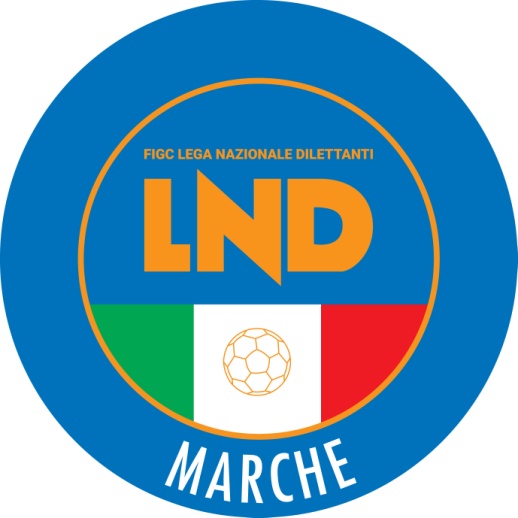 Federazione Italiana Giuoco CalcioLega Nazionale DilettantiCOMITATO REGIONALE MARCHEVia Schiavoni, snc - 60131 ANCONACENTRALINO: 071 285601 - FAX: 071 28560403                           sito internet: marche.lnd.it                           e-mail: crlnd.marche01@figc.itpec: marche@pec.figcmarche.itPAGNANINI MARCO(POTENZA PICENA) SOLFERINI SANDRO(CHIESANUOVA A.S.D.) MARCHETTI MARCO(K SPORT MONTECCHIO) ROSSI TOMMASO(OLIMPIA) ORTOLANI MATTIA(CHIESANUOVA A.S.D.) ROSSINI MATTEO(FILOTTRANESE A.S.D.) MONTECCHIARINI MATTEO(CALCIO CORRIDONIA) IOMMI GIACOMO(CHIESANUOVA A.S.D.) MONTERUBBIANESI NICOLO(MONTURANO CAMPIGLIONE) SCIELZO FABIO(ATLETICO CENTOBUCHI) CAPPONI FRANCESCO(AURORA TREIA) CASTELLI ALEX(AURORA TREIA) KHEDER OMAR(AURORA TREIA) VERDICCHIO ANDREA(AURORA TREIA) CESANI MAURO(CASTIGNANO A.S.D.) MONTENERI MATTEO(CHIESANUOVA A.S.D.) NITRATI DIEGO(FILOTTRANESE A.S.D.) CINGOLANI RICCARDO(FUTURA 96) SYLLA MOMO(K SPORT MONTECCHIO) TONUCCI MANUEL(K SPORT MONTECCHIO) CECCHETTI EDOARDO(OLIMPIA) CASTORINA ALESSANDRO(OSIMANA) FARINA NICOLA(PORTUALI CALCIO ANCONA) DUTTO MATIAS(POTENZA PICENA) MAGNANI FILIPPO(VALFOGLIA) RICCIOTTI DIEGO(VALFOGLIA) CARINI MICHELE(VIGOR CASTELFIDARDO-O ASD) PAOLI THOMAS(VILLA S.MARTINO) PIERANTOZZI LUCA(ACQUAVIVA CALCIO) BRANDONISIO LUCA(CITTA DI CIVITANOVA) LUPINI CHRISTIAN(OLIMPIA SPINETOLI) BELLUCCINI LORENZO(PORTO POTENZA CALCIO) AGOSTINACCHIO ANTONIO(REAL PORTO) DELLA VALLE ZENO(UNITED CIVITANOVA) PIANAROLI PAOLO(UNITED CIVITANOVA) RIBICHINI SERGIO(UNITED CIVITANOVA) GATTARI ANDREA(MORROVALLE) CENCIONI MARCO(ATLETICO MACERATA) BONIFAZI SAMUELE(MONTECASSIANO CALCIO) BIZZARRI LEONARDO(ARGIGNANO) KOSELA DAWID(ARIES TRODICA 04) XIANG IVO(VIS P.S.ELPIDIO C.FALERIA) ORAZI PIETRO(SERRANA 1933 A.S.D.) VANNI FABIO(AGRARIA CLUB) ORTENZI ROBERTO(ATLETICO MACERATA) BROMO PAOLO(PETRITOLI 1960) CAPOTONDO MATTIA(PIETRALACROCE 73) DEMETRI GIOVANNI(VIS CANAVACCIO 2008) BIONDI MANUEL(ACQUASANTACALCIO 1971) ANTONELLI MATTEO(AGUGLIANO POLVERIGI) BAMBA LASSINA(ANKON DORICA) COLONNA MATTEO(ARGIGNANO) BELFIORE LORENZO(ARIES TRODICA 04) CAPOZUCCA MARCO(ARIES TRODICA 04) DE CARO EMANUELE(ARIES TRODICA 04) ORLANDO SIMONE(ARIES TRODICA 04) FIRMANI FEDERICO(ATLETICO MACERATA) LOMBI ROBERTO(ATLETICO MACERATA) STAFFOLANI MATTEO(ATLETICO MACERATA) CORRADETTI MATTEO(ATLETICO PORCHIA) FRATESI TOMMASO(CAMERATESE A.S.D.) LAURENZI SIMONE(CAMERATESE A.S.D.) MASSI FRANCESCO(CAMERATESE A.S.D.) MORETTI GIACOMO(CINGOLANA SAN FRANCESCO) TOMASSONI CLAUDIO(CINGOLANA SAN FRANCESCO) CAPASSO LORENZO(ESANATOGLIA) BRECCIAROLI DANIELE(F.C. PEDASO 1969) FORESTO MARCO(FALCO ACQUALAGNA) MAROCHI NICOLA(FRONTONESE) PRESCIUTTI RODOLFO(FRONTONESE) ARMILLEI MARIO(J.R.V.S. ASCOLI) LANCIOTTI GIANMARCO(J.R.V.S. ASCOLI) CINGOLANI ALESSANDRO(JUVENTUS CLUB TOLENTINO) LLAQUE ROMERO JOSE FRANCISCO(JUVENTUS CLUB TOLENTINO) MOSCA MATTIA(JUVENTUS CLUB TOLENTINO) PAGLIARI ALESSANDRO(JUVENTUS CLUB TOLENTINO) TRAORE SIDIKI(JUVENTUS CLUB TOLENTINO) MARCANTONI LUCA(MORROVALLE) ROMAGNOLI LEONARDO(MORROVALLE) DOMIZI GIACOMO(POLLENZA) GIANFELICI DIEGO(POLLENZA) MOSCATELLI MARCO(POLLENZA) RIBICHINI PAOLO(POLLENZA) GALEOTTI ENRICO MARIA(REAL ALTOFOGLIA) GRASSI ANDREA(REAL ALTOFOGLIA) ROCCO ALEX(REAL ALTOFOGLIA) AMATO MARIO(REAL CUPRENSE) SEMINI KRISEL(REAL CUPRENSE) CORRADINI FEDERICO(SEFRENSE) SHTJEFANAKU LEANDRO(SENIGALLIA CALCIO) CUMANI ALEKS(SERRANA 1933 A.S.D.) FERRINI NICOLA(SERRANA 1933 A.S.D.) BELLESI CRISTIAN(TELUSIANO CALCIO A.S.D.) MENGASCINI FEDERICO(TELUSIANO CALCIO A.S.D.) ANASTASI NICOLO(UNIONE CALCIO PERGOLESE) DI PIETRO SIMONE(UNIONE CALCIO PERGOLESE) BADIALI LORENZO(VICTORIA BRUGNETTO) GIGLI GIULIO(VICTORIA STRADA) LATINI CRISTIAN(VICTORIA STRADA) SIMONETTI ALESSANDRO(VICTORIA STRADA) BERNABEI EURO(VIGOR MONTECOSARO CALCIO) BUCCHI NICOLA(VIS CANAVACCIO 2008) CIMADAMORE LORENZO(VIS P.S.ELPIDIO C.FALERIA) MAZZOLI ALESSANDRO(ATLETICO GALLO) SERAFINI DAVIDE(FORSEMPRONESE 1949 SD.ARL) HAXHIU FRANCESKO(GROTTAMMARE C. 1899 ARL) ZANNINI DIEGO(MONTEFANO CALCIO A R.L.) DOMINICI GIOVANNI(ATLETICO GALLO) PATRIGNANI ELIA(URBANIA CALCIO) BARTOLINI ENRICO(ATLETICO GALLO) BELKAID YASSINE(ATLETICO GALLO) FOCARINI LORENZO(ATLETICO GALLO) LAZZARI FLAVIO(ATLETICO GALLO) CARSETTI DENNY(F.C. VIGOR SENIGALLIA) TOMBA ALESSANDRO(F.C. VIGOR SENIGALLIA) CRESCENTINI ANDREA(FABRIANO CERRETO) GENGHINI LORENZO(FABRIANO CERRETO) RUGGERI SAMUELE(FABRIANO CERRETO) ROVINELLI ENRICO(FORSEMPRONESE 1949 SD.ARL) MANNI LORENZO(GROTTAMMARE C. 1899 ARL) ORSINI DANIELE(GROTTAMMARE C. 1899 ARL) MISTURA ENRICO(JESINA CALCIO SRL) MORETTI NICOLA(JESINA CALCIO SRL) ROSSI ALESSANDRO(JESINA CALCIO SRL) TIRIBOCO GIACOMO(JESINA CALCIO SRL) ZAGAGLIA LORENZO(JESINA CALCIO SRL) CAMILLONI MATTEO(MONTEFANO CALCIO A R.L.) PIGINI LORENZO(MONTEFANO CALCIO A R.L.) GIOVANELLI FRATERN ANDREA(URBANIA CALCIO) ROCCO MARCO(URBANIA CALCIO) CICCARELLI RICCARDO(VALDICHIENTI PONTE) COLTORTI LORENZO(VALDICHIENTI PONTE) RAPAGNANI LORENZO(VALDICHIENTI PONTE) BORIA PAOLO(CHIARAVALLE) AQUILI DAVIDE(LABOR 1950) FIORDOLIVA MATTIA(LABOR 1950) MORGANTI STEFANO(SANTA MARIA TRUENTINA CDL) BARTOCCETTI ROBERTO(MATELICA CALCIO 1921 ASD) FERRETTI DANILO(MANCINI RUGGERO) ALBANESI GIORGIO(MONTEMILONE POLLENZA) DIALLO MAMADOU SADIO(VILLA MUSONE) BALLA VALIENT(CAGLIESE CALCIO) BIANCHI ALESSANDRO(CAGLIESE CALCIO) ROSSI GIOVANNI(CAGLIESE CALCIO) MISICI FALZI DANNY(CAMERINO CALCIO) PETTINARI MATTEO(CAMERINO CALCIO) CHIERCHIA NICOLA(CASTELFRETTESE A.S.D.) PERNA GIOVANNI(CASTELFRETTESE A.S.D.) BELLESI EMANUELE(CSKA AMATORI CORRIDONIA) BELLANOVA ALESSANDRO(CUPRENSE 1933) CROSTA FILIPPO(CUPRENSE 1933) DE SANTIS VITO(FERMIGNANO CALCIO) MARCHIONNI FILIPPO(FERMIGNANO CALCIO) ROMANI ALBERTO(FERMIGNANO CALCIO) GABRIELLI SIMONE(MANCINI RUGGERO) TRUPPO GIUSEPPE(MANCINI RUGGERO) ROSSI ALESSANDRO(MATELICA CALCIO 1921 ASD) FATIH HAMZA(MONSERRA CALCIO) PUERINI NICOLA(MONSERRA CALCIO) SERPICELLI RICCARDO(MONSERRA CALCIO) BEVILACQUA CHRISTIAN(MONTEMARCIANO) GRAMAZIO SAMUELE(MONTEMARCIANO) PASCUCCI GIANLUIGI(MONTEMARCIANO) PAOLI MARTORELLI MANUELE(MONTEMILONE POLLENZA) PASQUALICCHIO VITANTONIO P(MONTEMILONE POLLENZA) RICCIARDI ALESSANDRO(MONTEMILONE POLLENZA) CASOLI NICOLA(OSTERIA NUOVA) DE ANGELIS GIACOMO(OSTERIA NUOVA) SPINOZZI SIMONE(PIANE MG) LUCIDI ALIGHIERO(POLISPORTIVA COSSINEA) DI SALVIA OLEG(REAL EAGLES VIRTUS PAGLIA) MASSARI DAVIDE(REAL EAGLES VIRTUS PAGLIA) SERAFINI RICCARDO(S.CLAUDIO) D ANGELO MAURIZIO MARIA(SANGIORGESE 1922) IOMMI TOMMASO(SANGIORGESE 1922) SILVESTRI MATTEO(SANTA MARIA TRUENTINA CDL) TAMBURRI LORENZO(SANTA MARIA TRUENTINA CDL) MARZIALI JOSHUA(U.S.G.GROTTAZZOLINA MSPM) SALVATORI ALESSANDRO(URBIS SALVIA A.S.D.) STRAZZELLA GIUSEPPE(URBIS SALVIA A.S.D.) HARRACH RADI(VISMARA 2008) PRODAN ALEXANDRU(VISMARA 2008)   Il Segretario(Angelo Castellana)Il Presidente(Ivo Panichi)